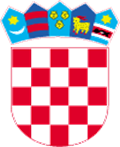         REPUBLIKA HRVATSKA                                                                                    KRAPINSKO-ZAGORSKA ŽUPANIJA             GRAD PREGRADA                Gradsko vijećeKLASA: 214-02/21-03/05                                                               URBROJ: 2214/01-01-21-1Pregrada, __.__. 2021.NACRT PRIJEDLOGANa temelju članka 12. stavka 3. i članka 13. stavka 4. Zakona o zaštiti od požara („Narodne novine“, broj 92/10), Godišnjeg provedbenog plana unaprjeđenja zaštite od požara za područje Krapinsko-zagorske županije za 2021. godinu (KLASA: 214-02/20-01/01, URBROJ 2140/01-01-20-9, od dana 15. prosinca 2020. godine) i članka 32. Statuta Grada Pregrade („Službeni glasnik Krapinsko-zagorske županije“ broj 06/13, 17/16, 7/18, 16/18- pročišćeni tekst, 5/20 ), Gradsko vijeće Grada Pregrade na ___. sjednici održanoj __.__. 2021. godine, donosiGODIŠNJI PROVEDBENI PLANunaprjeđenja zaštite od požara za područje Grada Pregrade za 2021. godinuI.U cilju unapređenja i postizanja učinkovitije i efikasnije razine zaštite od požara na području Grada Pregrade, donosi se Godišnji provedbeni plan unapređenja zaštite od požara za područje Grada Pregrade za 2021. godinu.   II.Za unapređenje mjera zaštite od požara na području Grada Pregrade, tijekom 2021. godine potrebno je provesti sljedeće mjere:Grad Pregrada dužan je usklađivati Procjenu ugroženosti od požara i tehnološke eksplozije te Plan zaštite od požara u skladu s člankom 13. Zakona o zaštiti od požara („Narodne novine“, broj 92/10) i člankom 5. Pravilnika o planu zaštite od požara („Narodne novine“, broj 51/12) s novonastalim uvjetima.Gradsko vijeće Grada Pregrade dužno je kontinuirano ažurirati akte sa sadržanim potrebnim mjerama za uređivanje i održavanje poljoprivrednih rudina, sukladno odredbama članka 12. Zakona o poljoprivrednom zemljištu („Narodne novine", broj 20/18, 115/18, 98/19).Sukladno izračunu o potrebnom broju vatrogasaca iz Procjene ugroženosti od požara i tehnološke eksplozije te Plana zaštite od požara Grada Pregrade, potrebno je osigurati potreban broj operativnih vatrogasaca, te ih kontinuirano osposobljavati i obučavati za različite specijalnosti u vatrogastvu. Grad Pregrada dužan je omogućiti nesmetano obavljanje inspekcijskog nadzora od strane inspektora unutarnjih poslova Policijske uprave Krapinsko-zagorske te postupati po zahtjevima i naredbama inspektora.Grad Pregrada dužan  je osigurati opremanje vatrogasnih postrojbi sukladno Pravilniku o minimumu tehničke opreme i sredstava vatrogasnih postrojbi („Narodne novine“, broj 43/95), Pravilniku o minimumu opreme i sredstava za rad određenih vatrogasnih postrojbi dobrovoljnih vatrogasnih društava („Narodne novine, broj 91/02), Pravilniku o tehničkim zahtjevima za zaštitnu i drugu osobnu opremu koju pripadnici vatrogasne postrojbe koriste prilikom vatrogasne intervencije („Narodne novine“, broj 31/11), odnosno temeljem Procjene ugroženosti od požara i tehnološke eksplozije i Plana zaštite od požara Grada Pregrade. Temeljem Procjene ugroženosti od požara i tehnološke eksplozije te Plana zaštite od požara Grada Pregrade potrebno je utvrditi uvjete, ustroj i način korištenja teške građevinske mehanizacije za eventualnu žurnu izradu prosjeka i probijanja protupožarnih putova radi zaustavljanja širenja šumskog požara, kao i pravne osobe zadužene za ostale oblike logističke potpore kod složenijih vatrogasnih intervencija. Popis pravnih osoba s pregledom raspoložive teške građevinske mehanizacije te ostalih oblika logističke potpore, s razrađenim planom aktiviranja, dostaviti županijskom vatrogasnom zapovjedniku.Od distributera vode tražiti redovito provođenje ažuriranja podataka o javnoj hidrantskoj mreži (položaj i ispravnost hidranata), redovito provođenje geodetskog snimanja vanjskih hidranata, ucrtavanja lokacija hidranata kao i segmenata naselja na odgovarajuće karte te dostavu istih na korištenje središnjoj vatrogasnoj postrojbi. III.Ovaj Plan dostavit će se svim izvršiteljima zadataka i sudjelovateljima.IV.ovaj plan stupa na snagu osmog dana od dana objave, a objavit će se u „Službenom glasniku Krapinsko-zagorske županije“.                                                                                                       GRAD PREGRADA                                                                                                       Predsjednica Gradskog vijećaIzvršitelj zadatka:Grad PregradaSudjelovatelji:Područni ured civilne zaštite Varaždin – Služba civilne zaštite Krapina, Vatrogasna zajednica Krapinsko-zagorske županije, Vatrogasna zajednica Grada PregradeRok:KontinuiranoIzvršitelj zadatka:Grad PregradaRok:KontinuiranoIzvršitelj zadatka:Grad PregradaSudjelovatelj:Vatrogasna zajednica Grada Pregrade Rok:KontinuiranoIzvršitelj zadatka:Grad PregradaSudjelovatelj:Područni ured civilne zaštite Varaždin – Služba civilne zaštite Krapina Rok:KontinuiranoIzvršitelj zadatka:Grad Pregrada, Vatrogasna zajednica Grada Pregrade, dobrovoljna vatrogasna društvaRok:KontinuiranoIzvršitelj zadatka:Grad PregradaSudjelovatelj:Vatrogasna zajednica Krapinsko-zagorske županije, Vatrogasna zajednica Grada Pregrade Rok:travanj 2021. Izvršitelj zadatka:Grad PregradaSudjelovatelj:Vatrogasna zajednica Grada Pregrade, dobrovoljna vatrogasna društvaRok:travanj 2021. 